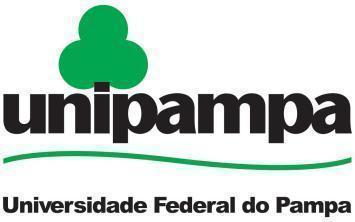 ANEXO V:PLANILHA DE PONTUAÇÃO DA DEFESA E ARGUIÇÃO DE PRÉ-PROJETOO candidato deverá enviar em anexo os slides da apresentação em formato .pdf, com pelo menos 24 horas de antecedência do horário agendado para a defesa e arguição do pré-projeto, para o e-mail ensinobage@unipampa.edu.br, contendo no assunto: seu nome e nome do orientador indicado, como no exemplo: Assunto: Maria de tal (nome e sobrenome do candidato) / Orientador: João da Silva OBS: o tempo médio estipulado para cada candidato, do início da apresentação até o término da arguição é de 15 a 20 minutos. Breve parecer da banca em relação às pontuações atribuídas:  Assinatura dos avaliadores: Avaliador 1: __________________________________________Avaliador 2:___________________________________________CritérioPontuação máxima por avaliador no itemPontuação atribuída - avaliador 1Pontuação atribuída - avaliador 2Pontuação totalDomínio, extensão e profundidade dos conhecimentos teóricos apresentados10,0Domínio, extensão e profundidade dos conhecimentos metodológicos apresentados10,0Organização e didática dos slides da apresentação, sendo fiel aos itens e conteúdo do pré-projeto submetido5,0Utilização adequada do tempo  de apresentação (entre 5 e 8 minutos)5,0Segurança para responder questões relativas ao pré-projeto formuladas pela banca durante a arguição, com uso adequado de linguagem acadêmica20,0Total =Total =Total =Total =Total =